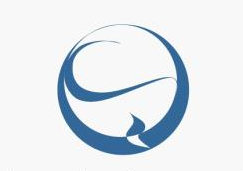          F-STONE政府采购电子招标文件项目编号：ZJWS2024-LQ13         采购项目：台州市路桥区2024-2026年度控制性详细规划编制项目采购单位：台州市自然资源和规划局路桥分局采购代理机构：浙江五石中正工程咨询有限公司二○二四年一月目  录第一章 公开招标采购公告第二章 投标人须知第三章 评标办法及评分标准第四章 公开招标需求第五章 政府采购合同主要条款指引第六章 投标文件格式附件第一章 公开招标采购公告根据《中华人民共和国政府采购法》、《中华人民共和国政府采购法实施条例》和财政部令第87号《政府采购货物和服务招标投标管理办法》等有关规定, 浙江五石中正工程咨询有限公司受台州市自然资源和规划局路桥分局委托，现就其台州市路桥区2024-2026年度控制性详细规划编制项目进行公开招标采购，欢迎合格供应商前来投标。一、项目编号：ZJWS2024-LQ13二、招标项目概况：三、合格投标人的资格条件：1）符合《中华人民共和国政府采购法》第二十二条及其他法律、行政法规规定的对投标主体的要求；2）本项目接受联合体投标；3）投标人须具有城乡规划编制甲级及以上资质；4）落实政府采购政策需满足的资格要求：本项目专门面向中小企业采购（须在资格证明文件里提供《中小企业声明函》）。四、招标文件获取的时间、方式：1、本项目招标文件实行“政府采购云平台”在线获取，不提供招标文件纸质版。供应商获取招标文件前应先完成“政府采购云平台”的账号注册。2、获取时间：自本公告发布之日起至响应文件递交截止时间止（以供应商完成获取采购文件申请后下载采购文件的时间为准）。3、地点：政采云平台（http://zfcg.czt.zj.gov.cn）。4、方式：潜在供应商登陆政采云平台，在线申请获取招标文件（进入“项目采购”应用，在获取招标文件菜单中选择项目，申请获取招标文件，本项目招标文件不收取工本费；仅需浏览招标文件的供应商可点击“游客，浏览招标文件”直接下载招标文件浏览）。5、提示：招标公告附件内的招标文件（或采购需求）仅供阅览使用，供应商只有在“政府采购云平台”完成获取招标文件申请并下载了招标文件后才视作依法获取招标文件（法律法规所指的供应商获取招标文件时间以供应商完成获取招标文件申请后下载招标文件的时间为准）。6、未进行供应商资格报名或登记（含网上报名登记）的供应商，应视为未参加政府采购活动，不得提出质疑，但因供应商资格条件受到限制、报名时间设定不符合有关规定等原因使供应商不能参加报名或登记的除外。五、投标说明：1.本项目实行电子投标，投标人应按照本项目招标文件和政采云平台的要求编制、加密并递交投标文件。投标人在使用系统进行投标的过程中遇到涉及平台使用的任何问题，可致电政采云平台技术支持热线咨询，联系方式：95763。2.投标人通过政采云平台电子投标工具制作投标文件，电子投标工具请供应商自行前往浙江政府采购网下载并安装（下载网址：https://zfcg.czt.zj.gov.cn/luban/detail?parentId=600030&articleId=ZoGATzO%2FwUdM7eXAIXLAyg%3D%3D&utm=luban.luban-PC-37000.979-pc-websitegroup-zhejiang-secondPage-front.1.58e482b00f1311eea8dfcb72d7241801）。3.投标人应在开标前完成CA数字证书办理（办理流程详见https://zfcg.czt.zj.gov.cn/luban/detail?parentId=600030&articleId=8usMobfHBXp2GJnjOIZ0EA%3D%3D&utm=luban.luban-PC-37000.979-pc-websitegroup-zhejiang-secondPage-front.3.b52770000f1311eeb3d92762a180ef93，完成CA数字证书办理预计一周左右，请各投标人自行把握时间）。4.投标人应当在投标截止时间前完成电子投标文件的传输递交，并可以补充、修改或者撤回电子投标文件。补充或者修改电子投标文件的，应当先行撤回原文件，补充、修改后重新传输递交。投标截止时间前未完成传输的，视为撤回投标文件。投标截止时间后传输、递交的投标文件，将被拒收。在开标后规定的投标有效期内，投标人不能撤销投标文件。5.投标文件的组成、份数、密封、效力本项目实行电子投标，供应商应准备电子投标文件。还可以提供以介质（U盘）存储的数据电文形式、纸质备份投标文件。5.1电子投标文件，按政采云平台项目采购--电子招投标操作指南及本招标文件要求编制。5.2纸质备份投标文件以纸质文件的形式编制，按资格证明文件、商务技术文件、报价文件三部分分别编制并单独装订成册，数量均为2份（一正一副）。资格证明文件、商务技术文件、报价文件三部分须分别密封封装，资格证明文件、商务技术文件、报价文件三部分未分别密封的投标文件将为无效。5.3投标供应商在“政府采购云平台”完成“电子加密投标文件”的上传递交后，还可以在投标截止时间前递交以介质（U盘）存储的数据电文形式和纸质形式的“备份投标文件”，“备份投标文件”应当密封包装并在包装上标注投标项目名称、投标单位名称并加盖公章。以介质（U盘）存储的数据电文形式和纸质形式的“备份投标文件”需分别密封，可采用以下两种方式其中一种送达（逾期送达或未密封将被拒收）：①在投标截止时间前送交到开标地点；②采用邮寄方式，邮寄公司统一采用顺丰（包裹外包装上请注明单位、项目名称、联系电话等信息，以便代理机构作接收登记工作），邮寄接收截止时间为投标截止时间前（邮寄地址：浙江五石中正工程咨询有限公司（浙江省台州市椒江区东环大道576号二楼，联系人：金老师，电话：0576-88781913。））。5.4通过“政府采购云平台”上传递交的“电子加密投标文件”无法按时解密，投标供应商递交了备份投标文件的，以备份投标文件为依据，否则视为投标文件撤回。通过“政府采购云平台”上传递交的“电子加密投标文件”已按时解密的，“备份投标文件”自动失效。投标供应商仅递交备份投标文件的，投标无效。5.5投标文件启用顺序和效力：投标文件的启用，按先后顺位分别为电子投标文件、以介质（U盘）存储的数据电文形式的备份投标文件和纸质备份投标文件。全部投标人的电子投标文件均已按时解密的，备份投标文件自动失效，全部投标人的电子投标文件均无法按时解密的，启用纸质备份投标文件进行线下开评标。如果某位投标人的电子投标文件无法按时解密的，其投标文件为无效标，不启用纸质备份投标文件。5.6未传输递交电子投标文件的，投标无效。六、投标截止时间及开标时间：北京时间2024年2月21日下午14:30整七、投标及开标地址：台州市路桥区财富大道999号区政府商城办公区（商城国际）五楼政府采购中心开标室（一）。八、相关注意事项：供应商如对采购文件有异议应按规定的时间提出，且应当在采购响应截止时间之前，逾期提出的，采购组织机构不予受理、答复。1.供应商认为采购文件使自己的权益受到损害的，可以自获取采购文件之日或者采购文件公告期限届满之日（公告期限届满后获取采购文件的，以公告期限届满之日为准）起7个工作日内，以书面形式向采购人和采购代理机构提出质疑。质疑供应商对采购人、采购代理机构的答复不满意或者采购人、采购代理机构未在规定的时间内作出答复的，可以在答复期满后十五个工作日内向同级政府采购监督管理部门投诉。质疑函范本、投诉书范本请到浙江政府采购网下载专区下载。2.根据财库[2016]125号《关于在政府采购活动中查询及使用信用记录有关问题的通知》要求，采购代理机构会对供应商信用记录进行查询并甄别。1）信用信息查询的截止时点：开标后评标前；2）查询渠道：“信用中国”（www.creditchina.gov.cn）、“中国政府采购网”（www.ccgp.gov.cn）、“浙江政府采购网”（zfcg.czt.zj.gov.cn）；3）信用信息查询记录和证据留存具体方式：采购代理机构经办人将查询网页打印与其他项目相关文件一并保存；4）信用信息的使用规则：供应商存在不良信用记录的，其投标将被作为无效投标被拒绝。3.不良信用记录指：被列入失信被执行人、重大税收违法案件当事人名单、政府采购严重违法失信行为记录名单或浙江政府采购网曝光台中尚在行政处罚期内的。4.开标时间后30分钟内，供应商须登录“政采云”平台，用“项目采购-开标评标”功能解密响应文件，供应商未按时解密或解密失败的，其上传的电子响应文件自动失效。电脑及CA解密设备自备。九、联系方式：1、采购代理机构：浙江五石中正工程咨询有限公司。项目负责人：徐名峰；联系电话：15088711407。质疑接收人：徐少媚；联系电话：0576-88785265。地址：杭州市拱墅区白石路318号中国（杭州）人力资源服务产业园北楼512室。2、采购人：台州市自然资源和规划局路桥分局。联系人：贺女士；联系电话：0576-82454540。质疑接收人：陈女士；联系电话：0576-82455810。3、同级政府采购监管管理部门：台州市路桥区财政局监督绩效管理与采购监管科。联系人：吴女士；监督投诉电话：0576-82517851。地址：台州市路桥区西路桥大道58号。4、其余事项：中标供应商如有融资需求，可使用以下银行的政采贷服务。浙江五石中正工程咨询有限公司2024年1月第二章 投标人须知前附表一、总  则（一）适用范围本招标文件适用于本次项目的招标、投标、评标、定标、验收、合同履约、付款等行为（法律、法规另有规定的，从其规定）。（二）定义1、“采购组织机构”指采购人委托组织招标的采购代理机构。2、采购人：是指委托采购代理机构采购本次项目的国家机关、事业单位和团体组织。3、投标人：是指向采购组织机构提交投标文件的单位或个人。4、货物：是指各种形态和种类的物品，包括原材料、燃料、设备、产品等。5、服务：是指除货物和工程以外的政府采购对象，包括各类专业服务、信息网络开发服务、金融保险服务、运输服务，以及维修与维护服务等。6、“书面形式”包括信函、传真等。7、“▲”系指实质性要求条款。（三）投标费用不论投标结果如何，投标人均应自行承担所有与投标有关的全部费用（招标文件有相关规定除外）。（四）特别说明1、投标供应商所投产品除招标文件中明确规定要求“提供官网截图或相应检测报告的证明材料”以外，所有技术参数描述均以投标文件为准。投标供应商对所投产品技术参数的真实性承担法律责任。项目招标结束后、质疑期限内，如有质疑供应商认为中标供应商所投产品、投标文件技术参数与招标需求存在重大偏离、错误、甚至造假的情况，应提供具体有效的证明材料。	2、投标人在投标活动中提供任何虚假材料,其投标无效，并报监管部门查处；中标后发现的,根据《中华人民共和国政府采购法》第七十七条第一款第一项之规定，处以采购金额千分之五以上千分之十以下的罚款，列入不良行为记录名单，在一至三年内禁止参加政府采购活动，有违法所得的，并处没收违法所得，情节严重的，由工商行政管理机关吊销营业执照；构成犯罪的，依法追究刑事责任。3、投标人不得相互串通投标报价，不得妨碍其他投标人的公平竞争，不得损害采购人或其他投标人的合法权益，投标人不得以向采购人、评标委员会成员行贿或者采取其他不正当手段谋取中标。4、为采购项目提供整体设计、规范编制或者项目管理、监理、检测等服务的供应商，不得再参加该采购项目的其他采购活动。5、投标文件格式中的表格式样可以根据项目差别做适当调整,但应当保持表格样式基本形态不变。6、单位负责人为同一人或者存在直接控股、管理关系的不同供应商，不得参加同一合同项下的政府采购活动。二、招标文件（一）招标文件由招标文件总目录所列内容组成。（二）招标文件的澄清或修改1、采购组织机构可视采购具体情况对已发出的招标文件进行必要的澄清或者修改。澄清或者修改的内容可能影响投标文件编制的，采购人或者采购组织机构应当在投标截止时间至少15日前，在原公告发布媒体上发布澄清公告，澄清或者修改的内容为招标文件的组成部分；不足15日的，采购人或者采购组织机构应当顺延提交投标文件的截止时间。 2、投标人在规定的时间内未对招标文件提出疑问、质疑或要求澄清的，将视其为无异议。对招标文件中描述有歧义或前后不一致的地方，评标委员会有权进行评判，但对同一条款的评判应适用于每个投标人。三、投标文件（一）投标文件的组成投标人接到招标文件后，按照采购组织机构的要求提供：资格及商务技术文件、报价文件。【特别提示：如有要求提供资料原件的，相关原件需在投标文件递交截止时间前递交，逾期将不予接收（原件放置在档案袋中，可不用密封）。原件仅作为核查复印件真实性之用，如仅提供了原件，投标文件中未提供复印件，不予认定投标文件中具备该份资料。资料原件也可以用与原件相符的公证原件替代】▲1、资格证明文件的组成：（1）投标声明书；（2）授权委托书（法定代表人亲自办理投标事宜的，则无需提交）；（3）法人或者其他组织的营业执照等证明文件，自然人的身份证明；（4）财务状况报告，依法缴纳税收和社会保障资金的相关材料；（5）具备履行合同所必需的设备和专业技术能力的证明材料（根据项目性质提供）；（6）城乡规划编制甲级及以上资质证书复印件；（7）中小企业声明函；（8）联体合协议（以联合体形式投标的，提供联体合协议；投标人不以联合体形式投标的，则无需提交）2、商务与技术文件的组成：（1）投标人情况介绍。（2）投标方案描述：A.项目需求的理解与分析(投标人对项目现状及需求的理解情况，对项目现状和需求描述的全面性、准确性、针对性，项目功能设计完备、对系统各组成部分等功能进行准确的分析，对项目重点、难点的把握，解决方案及合理化建议)。B.项目实施人员一览表（针对本项目成立的服务（部门）机构的详细介绍、服务（部门）机构总负责人，一般及专业技术力量配置等）。（3）投标人通过的质量管理和质量保证体系、环保体系、自主创新相关证书等等与本项目相关的认证证书或文件；（4）近三年来类似项目的成功案例；（5）投标人认为需要提供的其他资料（包括可能影响投标人商务与技术文件评分的各类证明材料）。2、报价文件的组成（1）报价文件由开标一览表、报价明细表以及投标人认为其他需要说明的内容组成。（2）此报价为投标人一次性报出唯一的最终价格，包含其它一切所要涉及到的费用，有选择的报价将被拒绝。（3）投标报价是包括货款、标准附件、备品备件、专用工具、包装、运输、装卸、保险、税金、货到就位以及安装、调试、培训、保修、合同包含的所有风险责任等各项费用及不可预见费等所需的全部费用，全部费用已包含在开标一览表的投标总报价中。（3）相关报价单需打印或用不退色的墨水填写， 投标报价单不得涂改和增删，如有错漏必须修改，修改处须由同一签署人签字或盖章。由于字迹模糊或表达不清引起的后果由投标人负责。（6）投标报价应按招标文件中相关附表格式填写。（二）投标文件的制作及递交要求1、投标文件的制作要求（1）投标人应按照投标文件组成内容及项目招标需求制作投标文件，不按招标文件要求制作投标文件的将视情处理（拒收、扣分等），由此产生的责任由投标人自行承担。（2）投标人应对所提供的全部资料的真实性承担法律责任，投标文件内容中有要求盖章或签字的地方，必须加盖投标人的公章以及法定代表人或授权委托代理人盖章或签字。（3）投标文件以及投标人与采购组织机构就有关投标事宜的所有来往函电，均应以中文汉语书写。除签字、盖章、专用名称等特殊情形外，以中文汉语以外的文字表述的投标文件视同未提供。（4）投标计量单位，招标文件已有明确规定的，使用招标文件规定的计量单位；招标文件没有规定的，应采用中华人民共和国法定计量单位（货币单位：人民币元）。（5）若投标人不按招标文件的要求提供资格审查材料，其风险由投标人自行承担。（6）与本次投标无关的内容请不要制作在内，确保投标文件有针对性、简洁明了。①投标文件的编制本项目实行电子投标，供应商应准备电子投标文件。还可以提供以介质（U盘）存储的数据电文形式的备份投标文件、纸质备份投标文件。（1）按政采云平台项目采购--电子招投标操作指南及本招标文件要求编制。投标人应通过“政采云电子交易客户端”，并按照本招标文件和“政府采购云平台”的要求编制并加密投标文件。1.1投标人应当按照本章节 “投标文件组成”规定的内容及顺序在“政采云电子交易客户端”编制投标文件。其中《资格证明文件》和《商务技术文件》中不得出现本项目投标报价，如因投标人原因提前泄露投标报价，是投标人的责任。1.2投标文件分为资格证明文件、商务技术文件、报价文件三部分。各投标人在编制投标文件时请按照采购文件第六章规定的格式进行，并按格式要求在指定位置根据要求进行签章，否则视为未提供，未提供格式的，请各投标人自行拟定格式，并加盖单位公章并由法定代表人或其授权委托代理人签署（签字或盖章），否则视为未提供。1.3《投标文件》内容不完整、混乱的编排导致投标文件被误读或评标委员会查找不到有效文件是投标人的责任。《投标文件》因字迹潦草或表达不清所引起的后果由投标人负责。（2）以介质（U盘）存储的数据电文形式的备份投标文件，按政采云平台项目采购-电子招投标操作指南中上传的电子投标文件格式，以U盘形式提供。数量为1份。（3）纸质备份投标文件以纸质文件的形式编制，按资格证明文件、商务技术文件、报价文件三部分分别编制并单独装订成册，数量均为2份（一正一副）。资格证明文件、商务技术文件、报价文件三部分须分别密封封装，资格证明文件、商务技术文件、报价文件三部分未分别密封的投标文件将为无效。除报价文件外其余一律不准出现数字报价。如有不同标段，请按标段号分别装订，密封要求同上。Ⅰ电子投标文件1.电子投标文件中须加盖公章、法人章部分均采用CA签章，并根据“政采云供应商项目采购-电子招投标操作指南”及本招标文件规定的格式和顺序编制电子投标文件并进行关联定位，以便评标委员会在评标时，点击评分项可直接定位到该评分项内容。如对招标文件的某项要求，投标人的电子投标文件未能关联定位提供相应的内容与其对应，则评标委员会在评审时如做出对投标人不利的评审由投标人自行承担。电子投标文件如内容不完整、编排混乱导致投标文件被误读、漏读，或者在按采购文件规定的部位查找不到相关内容的，由投标人自行承担。2.温馨提醒：CA签章上目前没有法人或授权委托代理人签字信息，需要投标人联系浙江汇信科技有限公司（400-8884636）等相应公司进行办理，或在投标文件中涉及到签字的位置线下签好字然后扫描或者拍照做成PDF的格式亦可。3.以介质（U盘）存储的数据电文形式的备份投标文件，按政采云平台项目采购-电子招投标操作指南中上传的电子投标文件格式，以U盘形式提供。数量为1份。Ⅱ纸质备份投标文件1.所有纸质投标资料应按投标文件的组成所列内容及顺序装订成册，并逐页连续标注页码。因投标文件内容不完整、编排混乱导致投标文件被误读、漏读或者查找不到相关内容的责任由投标人自行承担。2.投标人应按资格证明文件、商务技术文件、报价文件三部分分别编制并单独装订成册，活页装订的投标文件将被拒绝。投标文件需打印或用不褪色的墨水填写。3.投标人应按资格证明文件、商务技术文件、报价文件三部分分别密封封装纸质备份投标文件。资格证明文件、商务技术文件、报价文件三部分未分别密封的投标文件将为无效。请在密封袋的封口处应有投标单位公章或投标授权委托代理人签字。封皮上写明项目编号、标段、招标项目名称、投标人名称，并注明“投标文件名称（资格证明文件、商务技术文件、报价文件）”、“开标时启封”字样，未按上述要求密封及加写标记，采购组织机构对投标文件的误投和提前启封不负责任。4.项目如分标段，各标段投标文件必须分开编制，并按上述份数要求单独密封包装。5.因密封不严、标记不明而造成失密、拒收、过早启封等情况，采购组织机构概不负责。相关原件在投标文件递交截止时间前递交，逾期将不予接收（原件放置在档案袋中，可不用密封）。原件仅作为核查复印件真实性之用，如仅提供了原件，投标文件中未提供复印件，不予认定投标文件中具备该份资料。6.投标人在投标截止时间之前，可以对已提交的纸质备份投标文件进行修改或撤回，但应以书面形式通知招标人，书面形式应加盖投标人公章或由法定代表人或授权委托代理人（签字或盖章）。投标截止时间后，投标人不得撤回、修改投标文件。修改后重新递交的投标文件应当按本招标文件的要求签署、盖章和密封。7.纸质备份投标文件须由投标人在规定位置盖章并由法定代表人签署或盖章，投标人应写全称。纸质备份投标文件未按照招标文件要求签署、盖章的，其投标无效。8.纸质备份投标文件不得涂改，若有修改错漏处，须加盖单位公章或法定代表人或法定代表人或授权委托代理人（签字或盖章）。投标文件因字迹潦草或表达不清所引起的后果由投标人负责。2、投标文件的递交要求（1）“投标文件”的上传、递交：见《前附表》。▲未传输递交电子投标文件的，投标无效。（2）以介质（U盘）存储的数据电文形式的备份投标文件和纸质备份投标文件必须在规定时间前送达或邮寄至公告规定的地点。备份投标文件在截止时间后提交，采购组织机构将拒绝接收。（3）如有特殊情况，采购组织机构延长截止时间和开标时间，采购组织机构和投标人的权利和义务将受到新的截止时间和开标时间的约束。（4）投标文件的备选方案投标人不得递交任何的投标备选（替代）方案，否则其投标文件将作无效标处理。与“电子加密投标文件”同时生成的“备份投标文件”不是投标备选（替代）方案。（三）投标文件的有效期1.自投标截止日起90天投标文件应保持有效。有效期不足的投标文件将被拒绝。2.在特殊情况下，采购人可与投标人协商延长投标文件的有效期，这种要求和答复均以书面形式进行。3.中标人的投标文件自开标之日起至合同履行完毕均应保持有效。四、开标（一）开标事项采购组织机构在“招标公告”规定的时间和地点公开开标，本次招标采用先评审商务资格和技术服务方案，后公开并评审报价的办法实施。采购过程中出现以下情形，导致电子交易平台无法正常运行，或者无法保证电子交易的公平、公正和安全时，采购组织机构可中止电子交易活动：（1）电子交易平台发生故障而无法登录访问的； （2）电子交易平台应用或数据库出现错误，不能进行正常操作的；（3）电子交易平台发现严重安全漏洞，有潜在泄密危险的；（4）病毒导致不能进行正常操作的；（5）其他无法保证电子交易的公平、公正和安全的情况。出现前款规定情形，不影响采购公平、公正性的，采购组织机构可以待上述情形消除后继续组织电子交易活动，也可以决定某些环节以纸质形式进行；影响或可能影响采购公平、公正性的，应当重新采购。（二） 开标程序：1、开标会由招标项目负责人主持，主持人宣布开标会议开始；2、主持人介绍参加开标会的人员名单； 3、主持人宣布评标期间的有关事项，告知应当回避的情形，提请有关人员回避；对投标人进行签到验证。4、向各投标人发出电子加密投标文件【开始解密】通知，由投标人按招标文件规定的时间内自行进行投标文件解密。投标文件的制作和解密应使用同一个数字证书，否则将可能解密失败。5、采购组织机构点击【开启标书信息】，开启标书成功后进入开标流程。6、资格证明文件和商务技术文件评审；7、由主持人公布无效投标的投标人名单、投标无效的原因及其他有效投标的评分汇总分；8、开启报价响应文件：采购代理机构成功开启报价响应文件后，方可查看各供应商报价情况。9、报价文件评审；10、由主持人公布无效投标的投标人名单、投标无效的原因及其他有效投标的报价文件得分；11、宣布综合得分结果及中标候选人名单；12、开标会议结束。五、评标本项目采用不公开方式评标，评标的依据为招标文件和投标文件。本项目采用电子评审方法，若因政采云平台原因无法读取或电子开评标无法正常进行，采购代理机构将开启投标人递交的纸质备份投标文件，以完成开、评标，电子投标文件自动失效。（一）组建评标委员会评标委员会由采购人代表和评审专家组成，成员人数为5人以上单数，其中评审专家不得少于成员总数的三分之二。（二）评标程序1、资格审查公开招标采购项目开标结束后，采购人或者采购组织机构应当依法对投标人的资格进行审查，对审查发现无效的进行必要的询标，结束后公布无效投标的投标人名单、投标无效的原因。2、符合性审查评标委员会应当对符合资格的投标人的投标文件进行符合性审查，以确定其是否满足招标文件的实质性要求，对审查发现无效的进行必要的询标，结束后公布无效投标的投标人名单、投标无效的原因。3、综合比较与评价（1）对于投标文件中含义不明确、同类问题表述不一致或者有明显文字和计算错误的内容，评标委员会应当以书面形式要求投标人作出必要的澄清、说明或者补正。（2）评标委员会应当按照招标文件中规定的评标方法和标准，对符合性审查合格的投标文件进行商务和技术评估，综合比较与评价。（3）评标时，评标委员会各成员应当独立对每个投标人的投标文件进行评价，并汇总每个投标人的得分。4、得分确认及评审报告编写（1）评标委员会对报价文件进行复核，对于系统计算出的价格分及总得分进行确认；（2）评标委员会应当按照招标文件中规定的评标方法和标准，对符合性审查合格的投标文件进行商务和技术评估，综合比较与评价。（3）评标委员会按评标原则及得分情况编写评审报告。5、评价采购组织机构对评标委员会评审专家进行评价。（三）澄清问题的形式投标人的澄清、说明或者补正应当采用书面形式，并加盖公章，或者由法定代理人或其授权委托代理人签字，并不得超出投标文件的范围或者改变投标文件的实质性内容。（四）错误修正投标文件报价出现前后不一致的，除招标文件另有规定外，按照下列规定修正：1、投标文件中开标一览表（报价表）内容与投标文件中相应内容不一致的，以开标一览表（报价表）为准；2、大写金额和小写金额不一致的，以大写金额为准；3、单价金额小数点或者百分比有明显错位的，以开标一览表的总价为准，并修改单价；4、总价金额与按单价汇总金额不一致的，以单价金额计算结果为准。同时出现两种以上不一致的，按照前款规定的顺序修正。修正应当采用书面形式，并加盖公章，或者由法定代表人或其授权委托代理人签字。修正后的报价经投标人确认后产生约束力，投标人不确认的，其投标无效。（五）投标人存在下列情况之一的，投标无效：1、电子投标文件及纸质备份投标文件在指定页面无法定代表人盖章或签字、未在指定页面盖公章、在指定页面无被授权人签字或未提供法定代表人授权委托书。2、资格证明文件、商务技术文件跟报价文件出现混装或在资格证明文件、商务技术文件中出现投标报价的，或者报价文件中报价的货物跟资格证明文件、商务技术文件中的投标货物出现重大偏差的。3、不具备招标文件中规定的资格要求的。	4、投标文件含有采购人不能接受的附加条件的。5、授权委托代理人未能出具身份证明或与法定代表人授权委托代理人身份不符的。6、评标委员会认为投标人的报价明显低于其他通过符合性审查投标人的报价，有可能影响产品质量或者不能诚信履约的，应当要求其在评标现场合理的时间内提供书面说明，必要时提交相关证明材料；投标人不能证明其报价合理性的，评标委员会应当将其作为无效投标处理。7、报价超过招标文件中规定的预算金额/最高限价。8、投标参数未如实填写，完全复制粘贴招标参数的。9、投标文件提供虚假材料的。10、投标人的电子投标文件无法按时解密的。11、不符合中华人民共和国财政部令第87号《政府采购货物和服务招标投标管理办法》第三十七条情形之一的，视为投标人串通投标，其投标无效，并移送采购监管部门：（1）不同投标人的投标文件由同一单位或者个人编制；不同投标人的投标文件，由同一台电脑编制；（2）不同投标人委托同一单位或者个人办理投标事宜；（3）不同投标人的投标文件载明的项目管理成员或者联系人员为同一人；（4）不同投标人的投标文件异常一致或者投标报价呈规律性差异；（5）不同投标人的投标文件相互混装。12、不符合法律、法规和招标文件中规定的其他实质性要求的（招标文件中打“▲”内容及被拒绝的条款）。13、未传输递交电子投标文件的或者未按规定提供相应的备份投标文件，造成项目开评标活动无法进行下去的。（六）有下列情况之一的，本次招标作为废标处理：1、出现影响采购公正的违法、违规行为的；2、评标委员会发现招标文件存在歧义、重大缺陷导致评标工作无法进行，或者招标文件内容违反国家有关强制性规定的； 3、因重大变故，采购任务取消的；4、法律、法规和招标文件规定的其他导致评标结果无效的。（七）评标原则和评标办法1、评标原则。评标委员会必须公平、公正、客观，不带任何倾向性和启发性；不得向外界透露任何与评标有关的内容；任何单位和个人不得干扰、影响评标的正常进行；评标委员会及有关工作人员不得私下与投标人接触。2、评标办法。具体评标内容及评分标准等详见《第三章 评标方法及评分标准》。（八）评标过程的监控本项目评标过程实行全程录音、录像监控，政府采购监管部门视情进行现场监督，投标人在评标过程中所进行的试图影响评标结果的不公正活动，可能导致其投标被拒绝。六、定标1、确定中标供应商。评标委员会根据采购单位的《授权意见确认书》，推荐中标候选人或确定中标人。其中推荐中标候选人的，采购组织机构在评审结束后2个工作日内将评标报告送采购人，采购人自收到评审报告之日起5个工作日内在评审报告推荐的中标候选人中按顺序确定中标人。2、发布中标结果公告。采购组织机构应当自中标人确定之日起2个工作日内，在省级以上财政部门指定的媒体及相关网站上公告中标结果，招标文件应当随中标结果同时公告。如发现中标供应商资格无效或其放弃中标资格，则按本次评标供应商得分排序结果依次替补或重新组织。3、发出中标通知书。采购组织机构在发布中标结果的同时，向中标人发出中标通知书。4、中标人在领取通知书之后，应向招标代理机构交纳招标代理服务费。若中标人未在约定时间内支付招标代理服务费，从逾期之日起按日利率千分之一承担违约金。若中标人未按上述规定办理，需承担招标代理机构为实现债权的所有费用（包括但不限于律师费、催讨车旅费、保全担保费等）。5、招标代理费：按照《国家发展改革委关于 进一步放开建设项目专业服务价格的通知》（发改价格2015 299号）执行，招标代理服务收费采用差额定率累进计费方式，收费标准根据中标金额按照下列表格中各类别费率计算，向中标单位收取招标代理费，该费用中标人须在中标公告发出5日内一次性付清。（户名：浙江五石中正工程咨询有限公司；账号：1202003209900014176；开户银行：中国工商银行杭州潮王路支行）,财务联系电话：0571-88271625。七、合同签订及公告（一）签订合同1、采购人应当自中标通知书发出之日起30日内，按照招标文件和中标人投标文件的规定，与中标人签订书面合同。所签订的合同不得对招标文件确定的事项和中标人投标文件作实质性修改。2、采购人不得向中标人提出任何不合理的要求作为签订合同的条件。3、中标供应商无故拖延、拒签合同的，取消中标资格。4、中标供应商拒绝与采购人签订合同的，采购人可以按照评审报告推荐的中标候选人名单排序，确定下一候选人为中标供应商，也可以重新开展政府采购活动。同时，拒绝与采购人签订合同的供应商，由同级财政部门依法作出处理。5、询问或者质疑事项可能影响中标结果的，采购人应当暂停签订合同，已经签订合同的，应当中止履行合同（中标结果的质疑期为中标结果公告期限届满之日起七个工作日）。（二）合同公告及备案1、采购人应当自政府采购合同签订之日起2个工作日内，在省级以上财政部门指定的政府采购信息发布媒体及相关网站上公告。2、采购人应当自政府采购合同签订之日起7个工作日内，将政府采购合同副本报同级人民政府财政部门备案以及采购组织机构存档。第三章 评标办法及评分标准一、采购组织机构将组织评标委员会，对投标人提供的投标文件进行综合评审。本项目原则上采用电子评审方法，若因政采云平台原因无法读取或电子开评标无法正常进行，采购代理机构将开启所有投标人递交的纸质备份投标文件，以完成开、评标，电子投标文件及以介质（U盘）存储的数据电文形式的备份投标文件自动失效。二、本次招标项目的评标方法为综合评分法，总计100分。（一）商务与技术文件中的客观分由评标委员会讨论后统一打分；其余在规定的分值内单独评定打分。（二）各投标人商务与技术文件得分按照评标委员会成员的独立评分结果汇总后的算术平均分计算，计算公式为：商务与技术文件得分=评标委员会所有成员评分合计数/评标委员会组成人员数。（三）投标报价得分采用低价优先法计算，即满足招标文件要求且投标价格最低的投标报价为评标基准价，其报价得满分。其他投标人的投标报价得分按下列公式计算：投标报价得分=（投标报价／评标基准价）×10%×100 。（四）投标人综合得分＝资格证明文件、商务技术文件得分＋投标报价得分。（五）政府采购政策及优惠：本项目专门面向中小企业采购，价格评审时，中小微企业的投标价格不作扣除。注：得分以系统计算为准，保留2位小数。三、在最大限度地满足招标文件实质性要求前提下，评标委员会按照招标文件中规定的各项因素进行综合评审后，推荐二名合格的中标候选人，并按评标报告推荐的顺序确定排名第一的中标候选人为中标人。四、如综合得分相同，投标报价低者为先；如综合得分且投标报价相同的，货物类采购项目以技术性能得分较高者为先，服务类采购项目以实力信誉及业绩得分较高者为先。五、提供相同品牌产品的不同投标人参加同一合同项下投标的，按一家供应商认定：（1）采用最低评标价法的采购项目，以其中通过资格审查、符合性审查且报价最低的参加评标；报价相同的，由评标委员会集体确定一个投标人参加评标，其他投标无效。（2）使用综合评分法的采购项目，评审后得分最高的同品牌投标人获得中标人推荐资格；评审得分相同的，由评标委员会集体推荐一个投标人作为中标候选人，其他同品牌投标人不作为中标候选人。六、本次评分具体分值细化条款如下表： 第四章 公开招标需求一、招标项目一览表本次招标共 1 个标段，具体内容如下表：二、项目背景依据《台州市城乡规划条例》、《台州市城乡规划管理技术规定（规划管理）2018版》、《台州市控制性详细规划编制技术规定》、《台州市控制性详细规划管理规定修订》和《台州市控制性详细规划成果电子报件技术规定（试行）》等文件要求，编制台州市路桥区控制性详细规划（新编或修改），包括20公顷（不含20公顷）以下控规编制项目、20-40公顷（不含40公顷）控规编制项目、40公顷以上控规编制项目以及控规编制中如涉及学校、商场、车站等用途的用地要求对其进行交通影响评估的项目。主要内容是在经批准的城镇总体规划、专项规划等上层次规划的基础上，符合台州市三区三线划定方案，结合现状土地使用情况，编制控制性详细规划。对城市土地利用、人口分布、建设总量控制、城市公共服务设施、基础设施等内容作出进一步规划安排，并确定建设地区的土地使用性质、开发强度等指标，提出道路、工程管线、配套设施以及空间环境等方面的规划控制要求。三、规制成果形式控制性详细规划应当符合《城市规划编制办法》的规定，并按照《台州市控制性详细规划管理规定》的要求编制，其成果包括书面成果及对应的电子数据成果。书面成果分法定文件和附件两部分。法定文件包括文本和图件，文本和图件经批准后具有同等法律效力。附件包括规划说明书、城市设计导则（如有）、基础资料汇编、研究报告和公众参与报告等。电子数据成果与书面成果对应，文本采用word格式和.pdf格式，图纸采用.dwg和.jpg格式，数据应当符合《台州市控制性详细规划成果电子报件技术规定（试行）》的要求，成果还需要包含.shp格式。四、其他要求1、服务期自合同签订之日起至2026年止（满三年），中标供应商无法达到业主要求时业主有权终止协议重新招标。2、合同一年一签，甲方在每年合同期满前一个月，根据《浙江省财政厅关于进一步规范政府购买服务采购管理的通知》（浙财采监〔2021〕2号）第五条之规定，结合乙方履约表现，可签订下一年合同，后续年份的合同金额按中标价执行，当年合同总金额未实施部分不再支付。3、付款方式：（1）小于20公顷（不含20公顷）控规编制项目：经采购方通知单个子项目开始实施后支付编制费总额的50%（预付款在合同生效以及具备实施条件后7个工作日内支付）；提交规划批复成果并完成入库后十日内，支付编制费总额的50%。（2）20公顷及以上控规编制项目：经采购方通知单个子项目开始实施后支付编制费总额的30%（预付款在合同生效以及具备实施条件后7个工作日内支付）；提交规划评审成果后十日内，支付编制费总额的40%；提交规划批复成果并完成入库后十日内，支付编制费总额的30%。（3）交通影响评估费用：提交规划批复成果并完成入库后十日内支付。4、控规编制收费要求：参照行业收费标准，结合台州市控规编制要求的实际情况，制定本项目收费要求：（1）小于20公顷（不含20公顷）控规编制项目编制费用为6万元/个；如编制过程中规划范围扩大，总面积达到后一档结算面积，编制费用按10万元结算。（2）20-40公顷（不含40公顷）控规编制项目编制费用为10万元/个；如编制过程中规划范围扩大，总面积达到后一档结算面积，编制费用按2500元/公顷结算。（3）40公顷以上控规编制项目编制费用单价按2500元/公顷结算。5、控规编制中如涉及学校、商场、车站等用途的用地，要求对其进行交通影响评估，评估结果作为专篇纳入控规编制成果文本，不单独编制交通影响评估报告。评估费用在控规编制费用外、合同总金额范围内结算。结算方式结合项目涉及的用地类型、建设规模、交通影响程度等综合因素制定本项目收费要求：（1）单个控规项目中仅涉及单一用地类型，且周边无其他复杂交通情况， 交通影响评估费用为3万元/个。（2）单个控规项目中仅涉及单一用地类型，业态功能为大型校区、大型商业综合体、大型交通枢纽等对交通影响程度较大的项目，交通影响评估费用为6万元/个。（3）单个控规项目中涉及多种用地类型，同时业态功能含有大型校区、大型商业综合体、大型交通枢纽等交通影响程度复杂的项目，交通影响评估费用为10万元/个。（4）交通影响评估费用总额原则不超过30万元（包含在合同总金额范围内），单个项目评估费用不超过10万元/个,如因项目实际需求，交通影响评估费用总额已累计超过30万元的情况，经双方协商讨论后，后续项目的评估费用可继续在控规编制费用内进行调剂。6、本次编制委托合同总金额不超过258万元。单个子项目结算价=项目结算率×单个项目收费标准项目结算率=（投标总报价÷投标上限价）×100%，结果保留两位小数，例：88.85%。▲五、人员驻点要求中标单位需要在合同签订后7个工作日内安排不少于3名驻点人员，其中包括1名项目负责人。第五章 合同主要条款项目名称：台州市路桥区2024-2026年度控制性详细规划编制项目项目编号：ZJWS2024-LQ13甲方（采购人）：台州市自然资源和规划局路桥分局乙方（供应商）：甲、乙双方根据浙江五石中正工程咨询有限公司关于台州市自然资源和规划局路桥分局台州市路桥区2024-2026年度控制性详细规划编制项目（编号为ZJWS2024-LQ13）公开招标的结果，签署本合同。一、合同文件：1.合同条款。2.中标通知书。3.更正补充文件。4.招标文件。5.中标供应商投标文件。6.其他。上述所指合同文件应认为是互相补充和解释的，但是有模棱两可或互相矛盾之处，以其所列内容顺序为准。二、合同内容及服务标准（具体见项目需求）三、合同金额本合同金额为（大写）：________________元（¥_________元）人民币。四、工作内容乙方需要在合同签订后7个工作日内安排不少于3名驻点人员，其中包括1名项目负责人。五、技术资料1.乙方应按招标文件规定的时间向甲方提供有关技术资料。2.没有甲方事先书面同意，乙方不得将由甲方提供的有关合同或任何合同条文、规格、计划、图纸、样品或资料提供给与履行本合同无关的任何其他人。即使向履行本合同有关的人员提供，也应注意保密并限于履行合同的必需范围。六、知识产权乙方应保证提供服务过程中不会侵犯任何第三方的知识产权。七、履约保证金本项目履约保证金为合同金额的1%。[履约保证金交至采购人处，在项目服务期满之日起7个工作日内无息退还]八、服务期 1、服务期自合同签订之日起至2026年X月XX日止，乙方无法达到甲方要求时甲方有权终止协议重新招标。2、合同一年一签，甲方在每年合同期满前一个月，根据《浙江省财政厅关于进一步规范政府购买服务采购管理的通知》（浙财采监〔2021〕2号）第五条之规定，结合乙方履约表现，可续签下一年合同，后续年份的合同金额按中标价执行，当年合同总金额未实施部分不再支付。九、合同履行时间、履行方式及履行地点1. 履行时间：2. 履行方式：3. 履行地点：十、款项支付（1）小于20公顷（不含20公顷）控规编制项目：经采购方通知单个子项目开始实施后支付编制费总额的50%（预付款在合同生效以及具备实施条件后7个工作日内支付）；提交规划批复成果并完成入库后十日内，支付编制费总额的50%。（2）20公顷及以上控规编制项目：经采购方通知单个子项目开始实施后支付编制费总额的30%（预付款在合同生效以及具备实施条件后7个工作日内支付）；提交规划评审成果后十日内，支付编制费总额的40%；提交规划批复成果并完成入库后十日内，支付编制费总额的30%。（3）交通影响评估费用：提交规划批复成果并完成入库后十日内支付。十一、结算方式1、控规编制费用收费要求：参照行业收费标准，结合台州市控规编制要求的实际情况，制定本项目单个项目收费要求：（1）小于20公顷（不含20公顷）控规编制项目编制费用为6万元/个；如编制过程中规划范围扩大，总面积达到后一档结算面积，编制费用按10万元结算。（2）20-40公顷（不含40公顷）控规编制项目编制费用为10万元/个；如编制过程中规划范围扩大，总面积达到后一档结算面积，编制费用按2500元/公顷结算。（3）40公顷以上控规编制项目编制费用单价按2500元/公顷结算。控规编制中如涉及学校、商场、车站等用途的用地，要求对其进行交通影响评估，评估结果作为专篇纳入控规编制成果文本，不单独编制交通影响评估报告。评估费用在控规编制费用外、合同总金额范围内结算。结算方式结合项目涉及的用地类型、建设规模、交通影响程度等综合因素制定本项目收费要求：（1）单个控规项目中仅涉及单一用地类型，且周边无其他复杂交通情况， 交通影响评估费用为3万元/个。（2）单个控规项目中仅涉及单一用地类型，业态功能为大型校区、大型商业综合体、大型交通枢纽等对交通影响程度较大的项目，交通影响评估费用为6万元/个。（3）单个控规项目中涉及多种用地类型，同时业态功能含有大型校区、大型商业综合体、大型交通枢纽等交通影响程度复杂的项目，交通影响评估费用为10万元/个。（4）交通影响评估费用总额原则不超过30万元（包含在合同总金额范围内），单个项目评估费用不超过10万元/个,如因项目实际需求，交通影响评估费用总额已累计超过30万元的情况，经双方协商讨论后，后续项目的评估费用可继续在控规编制费用内进行调剂。3、本次编制委托合同总金额不超过258万元。单个子项目结算价=项目结算率×单个项目收费要求项目结算率=（投标总报价÷投标上限价）×100%，结果保留两位小数，例：88.85%。十二、税费本合同执行中相关的一切税费均由乙方负担。十三、质量保证及后续服务1.乙方应按招标文件规定向甲方提供服务。2.乙方提供的服务成果在服务质量保证期内发生故障，乙方应负责免费提供后续服务。对达不到要求者，根据实际情况，经双方协商，可按以下办法处理：⑴重做：由乙方承担所发生的全部费用。⑵贬值处理：由甲乙双方合议定价。⑶解除合同。3.如在使用过程中发生问题，乙方在接到甲方通知后在   小时内到达甲方现场。4.在服务质量保证期内，乙方应对出现的质量及安全问题负责处理解决并承担一切费用。十四、违约责任1.甲方无正当理由拒收接受服务的，甲方向乙方偿付合同款项百分之五作为违约金。2.甲方无故逾期验收和办理款项支付手续的,甲方应按逾期付款总额每日万分之五向乙方支付违约金。3.乙方未能如期提供服务的，每日向甲方支付合同款项的千分之六作为违约金。乙方超过约定日期10个工作日仍不能提供服务的，甲方可解除本合同。乙方因未能如期提供服务或因其他违约行为导致甲方解除合同的，乙方应向甲方支付合同总值5%的违约金，如造成甲方损失超过违约金的，超出部分由乙方继续承担赔偿责任。 十五、不可抗力事件处理1.在合同有效期内，任何一方因不可抗力事件导致不能履行合同，则合同履行期可延长，其延长期与不可抗力影响期相同。2.不可抗力事件发生后，应立即通知对方，并寄送有关权威机构出具的证明。3.不可抗力事件延续120天以上，双方应通过友好协商，确定是否继续履行合同。十六、解决争议的方法1.如双方在履行合同时发生纠纷，应协商解决；协商不成时，可提请政府采购管理部门调解；调解不成的通过以下方式解决（两种解决方式只能择其一）：（1） 提交台州仲裁委员会仲裁。（2） 依法向人民法院提起诉讼。十七、合同生效及其它1.合同经双方法定代表人或授权代表签字并加盖单位公章后生效。2.本合同未尽事宜，遵照《民法典》有关条文执行。3.本合同一式陆份。甲、乙双方各执贰份，采购组织机构及同级人民政府财政采购监管部门各执壹份，具有同等法律效力。本项目未尽事宜以招标文件、投标文件及澄清文件等为准。第六章 投标文件格式附件附件1　　　                                          本项目名称项目编号：投标文件（资格证明文件）投标人全称（公章）：地址：时间：资格证明文件目录1、投标声明书（附件2）；2、授权委托书（附件3）；3、法人或者其他组织的营业执照等证明文件，自然人的身份证明；4、财务状况报告，依法缴纳税收和社会保障资金的相关材料；5、具备履行合同所必需的设备和专业技术能力的证明材料（根据项目性质提供）；6、城乡规划编制甲级及以上资质证书复印件；7、中小企业声明函；8、联体合协议（以联合体形式投标的，提供联体合协议；投标人不以联合体形式投标的，则无需提交）附件2                  投标声明书浙江五石中正工程咨询有限公司（采购代理机构名称）：（投标人名称）系中华人民共和国合法企业，经营地址                 。我（ 姓名 ）系（ 投标人名称 ）的法定代表人，我公司自愿参加贵方组织的（ 台州市路桥区2024-2026年度控制性详细规划编制项目 ）（编号为 ZJWS2024-LQ13 ）的投标，为此，我公司就本次投标有关事项郑重声明如下：1、我公司声明截止投标时间近三年以来：在政府采购领域中的项目招标、投标和合同履约期间无任何不良行为记录；无重大违法记录（重大违法记录是指供应商因违法经营受到刑事处罚或者责令停产停业、吊销许可证或者执照、较大数额罚款等行政处罚）。2、我公司在参与投标前已详细审查了招标文件和所有相关资料，包括招标文件澄清或更正内容（如果有），我方完全明白并认为此招标文件没有倾向性，也没有存在排斥潜在投标人的内容，我方同意招标文件的相关条款，放弃对招标文件提出误解和质疑的一切权利。3、我公司不是采购人的附属机构；在获知本项目采购信息后，与采购人聘请的为此项目提供咨询服务的公司及其附属机构没有任何联系。4、我公司保证，采购人在中华人民共和国境内使用我公司投标货物、资料、技术、服务或其任何一部分时，享有不受限制的无偿使用权，如有第三方向采购人提出侵犯其专利权、商标权或其它知识产权的主张，该责任由我方承担。我方的投标报价已包含所有应向所有权人支付的专利权、商标权或其它知识产权的一切相关费用。5、我公司严格履行政府采购合同，不降低合同约定的产品质量和服务，不擅自变更、中止、终止合同，或拒绝履行合同义务；6、以上事项如有虚假或隐瞒，我公司愿意承担一切后果，并不再寻求任何旨在减轻或免除法律责任的辩解。本单位若违反以上承诺，将无条件接受项目主管部门和有关监督管理部门的调查，并愿意承担取消中标资格、没收履约保证金及限制在本地区参与投标等一切法律责任。投标人名称（公章）：法定代表人或授权委托代理人（签字）：日期：      年    月    日附件3                   授权委托书浙江五石中正工程咨询有限公司（采购代理机构名称）：（投标人全称）法定代表人（或营业执照中单位负责人）	（法定代表人或营业执照中单位负责人姓名） 授权 （授权委托代理人姓名） 为授权委托代理人，参加贵单位组织的台州市路桥区2024-2026年度控制性详细规划编制项目 的采购活动，并代表我方全权办理针对上述项目的投标、开标、评标、签约等具体事务和签署相关文件。我方对授权委托代理人的签字事项负全部责任。在撤销授权的书面通知以前，本授权书一直有效。授权委托代理人在授权委托书有效期内签署的所有文件不因授权的撤销而失效。授权委托代理人无转委托权，特此委托。法定代表人签字或盖章：投标人全称（公章）：                      日期：      年    月    日附：法定代表人姓名：传真：手机：详细通讯地址：邮政编码：授权委托代理人姓名：职务：传真：手机：详细通讯地址：邮政编码：附件4落实政府采购政策需满足的资格要求所对应的证明材料a.中小企业声明函；中小企业应当按照《政府采购促进中小企业发展管理办法》规定和《中小企业划型标准规定》（工信部联企业〔2011〕300 号），如实填写并提交《中小企业声明函》。 中小企业对其声明内容的真实性负责，声明函内容不实的，属于提供虚假材料谋取中标、成交，依照《中华人民共和国政府采购法》等国家有关规定追究相应责任。 b.投标人为监狱企业的证明文件：省级以上监狱管理局、戒毒管理局（含新疆生产建设兵团）出具。（如是）。c.投标人如符合《财政部、民政部、中国残疾人联合会关于促进残疾人就业政府采购政策的通知》 （财库〔2017〕141 号）政策规定的，须提供《残疾人福利性单位声明函》；（如是）中小企业声明函（工程、服务）本公司郑重声明，根据《政府采购促进中小企业发展管理办法》（财库﹝2020﹞46 号）的规定，本公司参加（单位名称）的（项目名称）采购活动，工程的施工单位全部为符合政策要求的中小企业（或者：服务全部由符合政策要求的中小企业承接）。相关企业的具体情况如下：1.（标的名称），属于（采购文件中明确的所属行业）；承建（承接）企业为（企业名称），从业人员     人，营业收入为     万元，资产总额为     万元，属于（中型企业、小型企业、微型企业）；2.（标的名称），属于（采购文件中明确的所属行业）；承建（承接）企业为（企业名称），从业人员     人，营业收入为     万元，资产总额为     万元，属于（中型企业、小型企业、微型企业）；……以上企业，不属于大企业的分支机构，不存在控股股东为大企业的情形，也不存在与大企业的负责人为同一人的情形。本企业对上述声明内容的真实性负责。如有虚假，将依法承担相应责任。 企业名称（盖章）：日    期：残疾人福利性单位声明函本单位郑重声明，根据《财政部 民政部 中国残疾人联合会关于促进残疾人就业政府采购政策的通知》（财库〔2017〕141号）的规定，本单位为符合条件的残疾人福利性单位，且本单位参加单位的项目采购活动提供本单位制造的货物（由本单位承担工程/提供服务），或者提供其他残疾人福利性单位制造的货物（不包括使用非残疾人福利性单位注册商标的货物）。本单位对上述声明的真实性负责。如有虚假，将依法承担相应责任。单位名称（单位公章）：日期：      年    月    日附件5                     联体合协议（联合体所有成员名称）自愿组成一个联合体，以一个投标人的身份参加 台州市路桥区2024-2026年度控制性详细规划编制项目 （项目名称）【招标编号：ZJWS2024-LQ13】投标。 一、各方一致决定，（某联合体成员名称）为联合体牵头人，代表所有联合体成员负责投标和合同实施阶段的主办、协调工作。二、所有联合体成员各方签署授权书，授权书载明的授权代表根据招标文件规定及投标内容而对采购人、采购机构所作的任何合法承诺，包括书面澄清及相应等均对联合投标各方产生约束力。三、本次联合投标中，分工如下：（联合体其中一方成员名称）承担的工作和义务为：             ；（联合体其中一方成员名称）承担的工作和义务为：             ；……。四、中小企业合同金额达到     %，小微企业合同金额达到     %。五、如果中标，联合体各成员方共同与采购人签订合同，并就采购合同约定的事项对采购人承担连带责任。六、有关本次联合投标的其他事宜：1、联合体各方不再单独参加或者与其他供应商另外组成联合体参加同一合同项下的政府采购活动。2、联合体中有同类资质的各方按照联合体分工承担相同工作的，按照资质等级较低的供应商确定资质等级。3、本协议提交采购人、采购机构后，联合体各方不得以任何形式对上述内容进行修改或撤销。联合体成员名称(电子签名/公章)：联合体成员名称(电子签名/公章)：……                                               日期：  年  月   日注：协议书中须明确联合体各方在项目招投标、项目合同签订、项目实施等所有阶段中涉及到的工作分工。附件6　　　                                          本项目名称项目编号：投标文件（商务与技术文件）投标人全称（公章）：地址：时间：商务与技术文件目录（1）投标人情况介绍。（2）投标方案描述：A.项目需求的理解与分析(投标人对项目现状及需求的理解情况，对项目现状和需求描述的全面性、准确性、针对性，项目功能设计完备、对系统各组成部分等功能进行准确的分析，对项目重点、难点的把握，解决方案及合理化建议)。B.项目实施人员一览表（针对本项目成立的服务（部门）机构的详细介绍、服务（部门）机构总负责人，一般及专业技术力量配置等）。（3）投标人通过的质量管理和质量保证体系、环保体系、自主创新相关证书等等与本项目相关的认证证书或文件；（4）近三年来类似项目的成功案例；（5）投标人认为需要提供的其他资料（包括可能影响投标人商务与技术文件评分的各类证明材料）。附件7投标人基本情况表投标人名称（盖章）：                         法定代表人或授权委托代理人（签字或盖章）：                   日期：                         附件8项目负责人资格情况表项目名称：                                        项目编号：投标人名称（盖章）：                         法定代表人或授权委托代理人（签字或盖章）：                   日期：                         附件9项目实施人员一览表（主要从业人员及其技术资格）要求：投标人名称（盖章）：                         法定代表人或授权委托代理人（签字或盖章）：                   日期：                         附件10证书一览表要求：1.填写投标人获得资质、认证或企业信誉证书；2.附所列证书复印件或其他证明材料。投标人名称（盖章）：                         法定代表人或授权委托代理人（签字或盖章）：                   日期：                         附件11投标人类似项目实施情况一览表要求：1.业绩证明应提供证明材料；2.报价供应商可按此表格式复制。投标人名称（盖章）：                         法定代表人或授权委托代理人（签字或盖章）：                   日期：                         附件12资信及商务需求响应表投标人名称（盖章）：                         法定代表人或授权委托代理人（签字或盖章）：                   日期：                         附件13项目名称项目编号：报价文件供应商全称（公章）：地址：时间：报价文件目录1、开标一览表（附件14）；2、报价明细表（附件15）；3、针对报价投标人认为其他需要说明的；附件14开标一览表项目名称：项目编号：                                       [单位：元、%]填报要求：1.投标报价包括货款、标准附件、备品备件、专用工具、包装、运输、装卸、保险、税金、货到就位以及安装、调试、培训、保修、合同包含的所有风险责任等各项费用及不可预见费等所需的全部费用。2.报价一经涂改，应在涂改处加盖单位公章，或者由法定代表人或授权委托代理人签字或盖章，否则其投标作无效标处理。投标人名称（盖章）：                         法定代表人或授权委托代理人（签字或盖章）：                   日期：                         附件15报价明细表项目名称：项目编号：                                     要求：1.本表为《开标一览表》的报价明细表，如有缺项、漏项，视为投标报价中已包含相关费用，采购人无需另外支付任何费用。2.“报价明细表”中的报价合计应与“开标一览表”中的投标总报价相一致，不一致时，以开标一览表为准。3.投标报价明细表所填内容按招标文件采购设备清单要求为准。如有漏报的，视同已包含在投标总价内或已作优惠处理。有重大缺项的将作无效标处理。投标人名称（盖章）：                         法定代表人或授权委托代理人（签字或盖章）：                   日期：                         序号项目名称预算金额数量服务期1 台州市路桥区2024-2026年度控制性详细规划编制项目774万元/三年1项3年，合同一年一签，每年预算金额258万元。第二年、第三年财政预算金额未达到原合同金额且中标供应商不同意按新的预算金额履行合同的或者第二年、第三年财政预算未通过的，合同的约定自动失效。序号银 行 名 称政采贷年利率联系人联系电话1中国建设银行股份有限公司台州路桥支行4.80%徐剑鸿151676712232中国工商银行股份有限公司台州路桥支行3.8%起倪  昊159686802593中国农业银行股份有限公司台州路桥支行3.85%起丁道兵136066680454中国银行股份有限公司台州市路桥区支行4%车  斌137506611985台州银行股份有限公司7.08%黄红芹139686890006浙江泰隆商业银行股份有限公司7.08%冯观凤178586839887中国邮政储蓄银行股份有限公司台州市路桥区支行4.35%起沈丹华133065669698交通银行股份有限公司台州路桥支行3.80%刘鲁浙159686621119兴业银行股份有限公司台州路桥支行4%起蒋  峰1358608839510中信银行股份有限公司台州路桥支行4.15%起曹筱婕1810576819911浙商银行股份有限公司台州路桥小微企业专营支行6.75%庄道勇1386761102312广发银行股份有限公司台州路桥小微企业专营支行5.65%林  春1385868779013平安银行股份有限公司台州路桥小微企业专营支行7%李俊丽1590686102514宁波银行股份有限公司台州路桥小微企业专营支行5%-6%李诚杰1339574555815浙江台州路桥富民村镇银行股份有限公司7.80%金根灵13157608788序号项    目内                 容1供应商特定资格要求符合招标公告资格要求的供应商。2答疑会或现场踏勘不组织，各投标单位根据自己需要，自行前往勘察现场和周围环境，所产生的费用由投标单位自理。3投标文件递交要求本项目实行电子投标，供应商应准备电子投标文件。还可以提供以介质（U盘）存储的数据电文形式的备份投标文件、纸质备份投标文件。1.电子投标文件，按政采云平台项目采购--电子招投标操作指南及本招标文件要求编制、递交。2.以介质（U盘）存储的数据电文形式的备份投标文件，按政采云平台项目采购-电子招投标操作指南中上传的电子投标文件格式，以U盘形式提供。3.纸质备份投标文件以纸质文件的形式编制，按资格证明文件、商务技术文件、报价文件三部分分别编制并单独装订成册，数量均为2份（一正一副）。资格证明文件、商务技术文件、报价文件三部分须分别密封封装，资格证明文件、商务技术文件、报价文件三部分未分别密封的投标文件将为无效。4.投标文件启用顺序和效力：投标文件的启用，按先后顺位分别为电子投标文件、以介质（U盘）存储的数据电文形式的备份投标文件、纸质备份投标文件。顺位在先的投标文件已按时解密的，备份投标文件自动失效。在下一顺位的投标文件启用时，前一顺位的投标文件自动失效。5.▲未传输递交电子投标文件的，投标无效。4投标有效期投标有效期为开标后90天，投标有效期从提交投标文件的截止之日起算。5投标文件递交截止时间：2024年2月21日下午14:30投标人应当在投标截止时间前将生成的“电子加密投标文件”上传递交至“政府采购云平台”。6开标时间及地点时间：2024年2月21日下午14:30地点：台州市路桥区财富大道999号区政府商城办公区（商城国际）五楼政府采购中心开标室（一）。7履约保证金投标人在签订合同前须交纳本项目履约保证金至采购人指定账户，金额为中标合同价的1%，履约保证金在项目完成后7个工作日内无息退还。（履约保证金可采用保函、担保、保险单等形式）8实质性条款带“▲”的条款是实质性条款，投标文件须作出实质性响应，否则作无效投标处理。9是否提供演示按采购文件要求提供。10样品无。11所属行业其他未列明行业。12节能环保符合国家相关法律规定。13其他1、各供应商自行在浙江政府采购网下载或查阅采购文件和相关更正公告等，不另行通知，如有遗漏采购人、采购代理机构概不负责。2、两家或两家以上供应商提供的投标文件出自同一终端设备的，或在相同Internet主机分配地址（相同IP地址）报名或网上投标的，后果由供应商自行承担。服务类型、费率、中标金额（万元）货物招标服务招标工程招标100以下1.50%1.50%1.00%100-5001.10%0.80%0.70%500-10000.80%0.45%0.55%1000-50000.50%0.25%0.35%5000-100000.25%0.10%0.20%10000-1000000.05%0.05%0.05%100000以上0.01%0.01%0.01%评标因素评标因素评分标准分值商务分（18分）企业综合实力投标人具有有效期内的质量管理体系认证的得3分，没有不得分。（上述证书应由具备有效资质的认证机构出具且应当在有效期内，须提供相关证书扫描件并加盖投标人公章编入投标文件中，未提供的不得分）3商务分（18分）企业综合实力投标人具有有效期内的市政行业专业甲级资质的得3分，具有有效期内的市政行业专业乙级资质的得1分，没有不得分。（上述证书应由具备有效资质的认证机构出具且应当在有效期内，须提供相关证书扫描件并加盖投标人公章编入投标文件中，未提供的不得分）3商务分（18分）企业综合实力投标人自2021年1月1日以来（时间以获奖证书或获奖文件落款时间为准），承担过的规划编制工作获得过国家级政府部门颁发的奖项每个得1分，获得省级（含直辖市和省会城市）政府部门颁发的奖项每个得0.5分，本项最高得2分。（须提供相应的获奖证书或获奖文件扫描件并加盖投标人公章编入投标文件中，未提供的不得分）2商务分（18分）项目负责人项目负责人具有注册城市（乡）规划师证书的得2分；具有城市（乡）规划专业高级及以上职称的得2分；本项最高得4分。注：项目负责人必须是投标人在职正式职工或股东。（须提供相应的证书（相关证书应在有效期内）和投标人为其缴纳的近3个月的社保证明或股东证明并加盖投标人公章编入投标文件中，未提供或提供不全的不得分）4商务分（18分）项目组成员项目组成员（项目负责人除外）具有城市（乡）规划专业高级及以上职称或城市（乡）规划师证书的，每人得1分，中级及以上职称的每人得0.5分，最多得3分；具备市政道路专业高级及以上职称的每人得1分，中级及以上职称的每人得0.5分，最多得2分；本项最高得5分。注：同一人有多本证书的按一本计算。（须提供相应的证书扫描件（相关证书应在有效期内）和投标人为其缴纳的近3个月的社保证明或股东证明并加盖投标人公章编入投标文件中，未提供或提供不全的不得分）5商务分（18分）承接经验投标人自2021年1月1日以来（以合同签订时间为准），承担过类似控制性详细规划项目的，每提供1个得0.5分，最高得1分。（须提供合同扫描件并加盖投标人公章编入投标文件中，未提供的不得分）1技术分（72分）（54分）基础资料掌握情况根据投标人对路桥区公共服务设施、市政基础设施等专项规划的掌握情况进行打分。对路桥区专项规划理解全面，掌握到位的得7.1-10分；对路桥区专项规划理解基本全面，掌握基本到位的得4.1-7分；对路桥区专项规划理解不全面，掌握不到位的得0.1-4分；未提及此项不得分。10技术分（72分）（54分）项目理解根据投标人对本服务项目的工作任务、工作内容的理解和认识进行打分。对工作任务、工作内容理解全面，认识到位的得7.1-10分；对工作任务、工作内容理解基本全面，认识基本到位的得4.1-7分；对工作任务、工作内容理解不全面，认识不到位的得0.1-4分；未提及此项不得分。10技术分（72分）（54分）重难点分析根据投标人对本服务项目编制过程中存在的问题、重难点情况的分析进行打分。对存在的问题、重难点分析到位，且具有针对性得3.1-5分；对存在的问题、重难点分析欠到位，但缺乏针对性得0.1-3分；未提及此项不得分。5技术分（72分）（54分）重难点解决方案根据投标人对本服务项目编制过程中存在的问题、重难点情况的解决措施进行打分。解决措施详尽、合理、到位得3.1-5分；解决措施欠详尽、欠合理、欠到位得0.1-3分；未提及此项不得分。5技术分（72分）（54分）方案制定及工作安排根据投标人对本服务项目的工作进度安排和各阶段的详细工作计划进行打分：工作安排合理可行，工作计划制定清晰、全面的得7.1-10分；工作安排较合理可行，工作计划制定较清晰、较全面的得4.1-7分；工作安排欠合理可行，工作计划制定欠清晰、欠全面的得0.1-4分；未提及此项不得分。10技术分（72分）（54分）方案制定及工作安排根据投标人结合当地实际情况，对城市土地利用、公共服务设施、市政基础设施、区域路网组织等内容进行考虑，提供的规划编制成果提纲进行打分。成果提纲框架全面，内容合理，有较强的针对性得7.1-10分；成果提纲框架基本全面，内容基本合理，有一定的针对性得4.1-7分；成果提纲框架简单片面，内容不够合理，缺乏针对性得0.1-4分；未提及此项不得分。10技术分（72分）（54分）方案制定及工作安排针对本服务项目中涉及学校、商场、车站等用途的用地要求对其进行交通影响评估的项目，根据投标人对交通影响评估提出的工作思路和工作内容进行打分。工作思路和工作内容制定清晰、合理的得2.1-4分；工作思路和工作内容制定欠清晰、欠合理的得0.1-2分；未提及此项不得分。4技术分（72分）（54分）质量保障根据投标人对本服务项目编制过程各阶段的质量保障以及方案成果的质量保障措施进行打分。质量保障措施全面可行，能切实提高项目服务质量的得4.1-7分；质量保障措施较全面可行，能基本保障项目服务质量的得0.1-4分；未提及此项不得分。7技术分（72分）（54分）质量保障根据投标人对本服务项目编制过程中需要提供的应急保障措施进行打分。应急保障措施全面可行，能切实提高项目服务质量的得2.1-4分；应急保障措施较全面可行，能基本保障项目服务质量的得0.1-2分；未提及此项不得分。4技术分（72分）（54分）服务承诺根据投标人对本服务项目制定的售后服务方案进行打分。售后服务方案制订全面可行，能切实满足用户需求的得2.1-4分；售后服务方案制订较全面可行，能基本满足用户需求的得0.1-2分；未提及此项不得分。4技术分（72分）（54分）服务承诺根据投标人售后服务响应及时性进行打分。售后服务响应时间1小时（含）内得3分；大于1小时小于等于2小时得2分；大于2小时以上得1分。（投标人须提供承诺函原件加盖投标人公章编入投标文件中，未提供的不得分）3价格（10分）价格（10分）取投标合格供应商的投标最终报价最低价为评标基准价，基准价为10分。投标报价得分=(评标基准价／投标报价)×10%×100 。（小数点后保留2位小数）。10序号项目名称预算金额数量服务期1台州市路桥区2024-2026年度控制性详细规划编制项目774万元1项3年，合同一年一签，每年预算金额258万元。第二年、第三年财政预算金额未达到原合同金额且中标供应商不同意按新的预算金额履行合同的或者第二年、第三年财政预算未通过的，合同的约定自动失效。甲方（公章）：乙方（公章）：法定代表人或授权委托代理人（签章）：法定代表人或授权委托代理人（签章）：联系电话：联系电话：开户银行：开户银行（必填）：账    号：账    号（必填）：签订时间：    年   月   日合同鉴证方（鉴证章）：法定代表身份证复印件粘帖处授权委托代理人身份证复印件粘帖处企业名称法人代表地址企业性质股东姓名股权结构（%）股权结构（%）股东关系联系人姓名固定电话固定电话传真联系人姓名手机手机传真1.企业概况职工人数具备大专以上学历人数国家授予技术职称人数1.企业概况占地面积建筑面积平方米□自有□租赁平方米□自有□租赁生产经营场所及场所的设施与设备1.企业概况注册资金注册发证机关公司成立时间公司成立时间1.企业概况核准经营范围1.企业概况发展历程及主要荣誉：发展历程及主要荣誉：发展历程及主要荣誉：发展历程及主要荣誉：发展历程及主要荣誉：发展历程及主要荣誉：发展历程及主要荣誉：发展历程及主要荣誉：发展历程及主要荣誉：发展历程及主要荣誉：2．企业有关资质获证情况产品生产许可证情况（对需获得生产许可证的产品要填写此栏）产品生产许可证情况（对需获得生产许可证的产品要填写此栏）产品名称产品名称产品名称发证机关编号编号发证时间期限2．企业有关资质获证情况产品生产许可证情况（对需获得生产许可证的产品要填写此栏）产品生产许可证情况（对需获得生产许可证的产品要填写此栏）2．企业有关资质获证情况企业通过质量体系、环保体系、计量等认证情况企业通过质量体系、环保体系、计量等认证情况2．企业有关资质获证情况企业获得专利情况企业获得专利情况姓名近年来主要工作业绩性别注：业绩证明应提供旁证材料（供货合同或中标通知书）。年龄注：业绩证明应提供旁证材料（供货合同或中标通知书）。职称注：业绩证明应提供旁证材料（供货合同或中标通知书）。毕业时间注：业绩证明应提供旁证材料（供货合同或中标通知书）。学校专业注：业绩证明应提供旁证材料（供货合同或中标通知书）。联系电话注：业绩证明应提供旁证材料（供货合同或中标通知书）。最近一年工作状况注：业绩证明应提供旁证材料（供货合同或中标通知书）。拟在本项目中担任主要工作序号姓名职务职责专业技术资格证书编号参加本单位工作时间劳动合同编号证书名称发证单位证书等级证书有效期序号项目名称项目地址合同总价实施时间项目质量项目单位名称及其联系人电话123…序号   内容招标需求是否响应投标人的承诺或说明投标总报价（元）大写：          投标总报价（元）小写：投标上限价774万元/三年项目结算率 （项目结算率=（投标总报价÷投标上限价） ×100%，结果保留两位小数，例：88.85%）序号报价项目数量单价小计备注12345